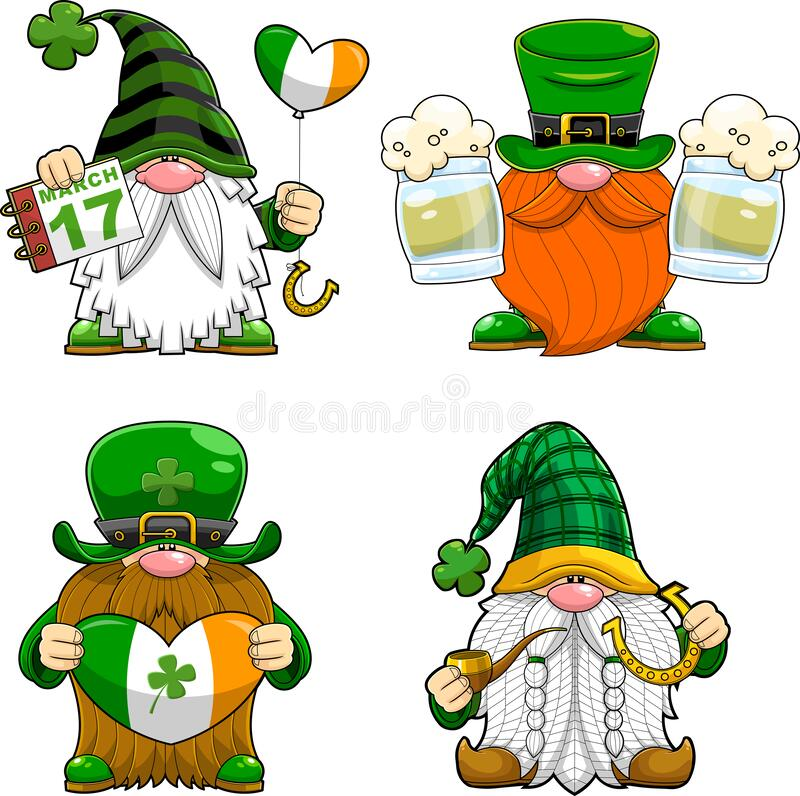 JOIN US IN 
THE PLAYERS LOUNGE 
FRIDAY MARCH 17TH 
FOR ST. PATRICK’S DAY DINNERCorned Beef Served with Cabbage, Boiled Potatoes, Mini Carrots and a cute little orange and green Jell-O dessert.

ONLY $17.00+tax    Grab a Guinness, 
     Green Beer or 
     an Irish Coffee 
         at the Bar!